	Проэкт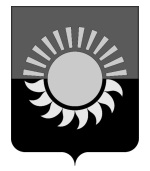 РОССИЙСКАЯ ФЕДЕРАЦИЯКемеровская область - КузбассМуниципальное образование – Осинниковский городской округАдминистрация Осинниковского городского округаПОСТАНОВЛЕНИЕ	______________	_____________Об утверждении порядка разработки и утверждения схемы размещения нестационарных торговых объектов на территории Осинниковского городского округа, а также порядка рассмотрения предложений о включении мест размещения нестационарных торговых объектов в схему размещения нестационарных торговых объектов и внесение в нее измененийВ соответствии со статьей 16 Федерального закона от 06.10.2003 N 131-ФЗ "Об общих принципах организации местного самоуправления в Российской Федерации", статьей 6 Федерального закона от 28.12.2009 N 381-ФЗ "Об основах государственного регулирования торговой деятельности в Российской Федерации", постановлением Коллегии Администрации Кемеровской области от 30.11.2010 N 530 "Об установлении порядка разработки и утверждения схемы размещения нестационарных торговых объектов органом местного самоуправления, определенным в соответствии с уставом соответствующего муниципального образования, а также порядка организации и проведения торгов на право заключения договоров на размещения нестационарных торговых объектов на землях или земельных участках, находящихся в государственной или муниципальной собственности, государственная собственность на которые не разграничена на территории Кемеровской области, без предоставления земельных участков и установления публичного сервитута", руководствуясь статьей 43 Устава Осинниковского городского округа Кемеровской области - Кузбасса, в целях упорядочения нестационарных торговых объектов, расположенных на территории муниципального образования - Осинниковский городской округ, с учетом рекомендаций Рабочей группы:1. Утвердить:1.1.Порядок разработки и утверждения схемы размещения нестационарных торговых объектов на территории Осинниковского городского округа Кемеровской области - Кузбасса" согласно приложению № 1 к настоящему постановлению.1.2. Порядок рассмотрения предложений о включении мест размещения нестационарных торговых объектов в схему размещения нестационарных торговых объектов и внесении в нее изменений согласно приложению № 2 к настоящему постановлению.2. Опубликовать настоящее постановление в городской общественно-политической  газете «Время и жизнь» и на официальном сайте органов местного самоуправления  Осинниковского городского округа osinniki.org3. Настоящее постановление вступает в силу со дня официального опубликования.4. Контроль за исполнением настоящего постановления возложить на заместителя Главы городского округа по экономике, инвестиционной политике и развитию бизнеса Ю.А. Самарскую,  заместителя Главы городского округа по строительству О.В.Ефиманову, руководителя Комитета по управлению муниципальным имуществом Осинниковского городского округа Л.И.Мальцеву.  Глава Осинниковскогогородского округа                                                                   И.В.Романов                                                                                   Приложение №1к постановлению администрации Осинниковского городского округаОт___________________________Порядок разработки и утверждения схемы размещения нестационарныхторговых объектов на территории Осинниковского городского округа1. Порядок разработки и утверждения схемы размещения нестационарных торговых объектов на территории Осинниковского городского округа (далее - Схема, НТО) определяет процедуру подготовки проекта Схемы, ее согласования и утверждения.2. Включение объектов в Схему осуществляется в целях:2.1. Создания условий для организации, улучшения качества торгового обслуживания населения и повышения доступности товаров для населения.2.2. Формирования конкурентной среды, обеспечения устойчивого развития территорий.2.3. Формирования торговой инфраструктуры с учетом видов и типов торговых объектов, форм и способов торговли.2.4. Размещения НТО, используемых субъектами малого или среднего предпринимательства, осуществляющими торговую деятельность и оказывающими услуги.2.5. Формирования комфортной городской среды и архитектурно-эстетического облика города.2.6. Достижения установленных нормативов минимальной обеспеченности населения площадью НТО.3. В Схему не включаются НТО, расположенные на территории розничных рынков, ярмарок, при проведении культурно-массовых и иных общегородских мероприятий, в стационарных торговых объектах, иных зданиях, строениях, сооружениях или на земельных участках, находящихся в частной собственности, с учетом требований, определенных законодательством Российской Федерации.4. Схема состоит из двух разделов: текстового и графического.4.1. Текстовый раздел Схемы включает в себя:порядковый номер строки текстового раздела Схемы;адресные ориентиры размещения НТО;площадь НТО;площадь земельного участка, земель или части земельного участка, необходимая для размещения НТО;тип НТО (павильон, киоск, автомагазин и т.д.);специализацию торговли (универсальная торговля и (или) специализированная торговля);период размещения НТО (для сезонных и временных объектов);информацию об использовании НТО субъектами малого или среднего предпринимательства, осуществляющими торговую деятельность.4.2. Графический раздел Схемы включает в себя:ситуационный план с нанесением мест размещения НТО и указанием границ земель или части земельного участка, необходимых для размещения НТО (схема выполняется в масштабе не менее 1:500 с привязкой к светофорам, объектам капитального строительства, включая стационарные торговые объекты, для нестационарных торговых объектов в виде передвижных сооружений или конструкций допускается указание места размещения таких нестационарных торговых объектов в пределах 100 кв. м); порядковый номер строки текстового раздела Схемы.4.3. Схемой должно предусматриваться размещение не менее чем шестьдесят процентов НТО, используемых субъектами малого или среднего предпринимательства, осуществляющими торговую деятельность, от общего количества НТО.4.4. В Схему включаются все размещенные на законных основаниях НТО и НТО, планируемые к размещению.Утверждение Схемы, равно как и внесение в нее изменений, не может служить основанием для пересмотра мест размещения НТО, строительство, реконструкция или эксплуатация которых были начаты до утверждения указанной схемы.4.5. Для разработки проекта схемы администрацией Осинниковского городского округа  создается рабочая группа с привлечением хозяйствующих субъектов, осуществляющих торговую деятельность, некоммерческих организаций, объединяющих таких хозяйствующих субъектов, общественных объединений потребителей (их ассоциаций, союзов).Состав рабочей группы и Положение о рабочей группе по рассмотрению предложений о внесении изменений и дополнений в Схему утверждается постановлением администрацией Осинниковского городского округа.5. При включении НТО в схему размещения учитываются требования земельного законодательства, законодательства в области охраны окружающей среды, в области охраны и использования особо охраняемых природных территорий, в области сохранения, использования, популяризации и охраны объектов культурного наследия, в области обеспечения санитарно-эпидемиологического благополучия населения, законодательства о градостроительной деятельности, пожарной безопасности, государственном регулировании производства и оборота этилового спирта, алкогольной и спиртосодержащей продукции и иные предусмотренные законодательством Российской Федерации требования;5.1. Не допускается включать в Схему следующие места:5.1.1. При достижении установленных нормативов минимальной обеспеченности населения площадью нестационарных торговых объектов.5.1.2. В границах отвода автомобильных дорог (вне остановочных пунктов общественного пассажирского транспорта).5.1.3. В арках зданий, на газонах, площадках (детских, отдыха, спортивных, транспортных стоянок).5.1.4. Ближе 10 м от входов (выходов) в подземные, надземные и наземные переходы.5.1.5. В пределах треугольников видимости на нерегулируемых перекрестках и примыканиях улиц и дорог.5.1.6. Ближе 5 м от внутриквартальных проездов и территорий парковок автотранспорта.5.1.7. В границах зон с особыми условиями использования, установленных в порядке действующего законодательства, в случае если утвержденным Правительством Российской Федерации перечнем ограничений использования территории запрещается размещение таких объектов.5.1.8. Дворовые территории.5.1.9. На участках, создающих препятствия при проезде пожарного и медицинского транспорта, транспортных средств Министерства РФ по делам гражданской обороны, чрезвычайным ситуациям и ликвидации последствий стихийных бедствий (МЧС) к существующим зданиям, строениям и сооружениям.5.1.10. При расстоянии от внутреннего края противопожарного проезда (тротуара) до стены здания или сооружения:для зданий высотой до 28 метров включительно - 5 - 8 метров;для зданий высотой более 28 метров - 8 - 10 метров.5.1.11. Иные места, в отношении которых законодательством Российской Федерации предусмотрены запреты или ограничения по размещению НТО.5.2. Изменения и дополнения в Схему вносятся в следующих случаях:5.2.1. По инициативе администрации Осинниковского городского округа (по основаниям, связанным с градостроительной деятельностью - деятельностью по развитию территорий, осуществляемой в виде территориального планирования, градостроительного зонирования, планировки территории, архитектурно-строительного проектирования, строительства, капитального ремонта, реконструкции, сноса объектов капитального строительства, эксплуатации зданий, сооружений, благоустройства территорий).5.2.2. При поступлении предложений от федерального органа исполнительной власти или исполнительного органа Кемеровской области - Кузбасса, осуществляющих полномочия собственника имущества.5.2.3. При поступлении предложений от заинтересованных юридических лиц и индивидуальных предпринимателей, а также физических лиц, не являющихся индивидуальными предпринимателями и применяющих специальный налоговый режим "Налог на профессиональный доход".Рассмотрение предложений о включении мест размещения НТО в Схему и внесении в нее изменений осуществляется в порядке, утвержденном постановлением администрации Осинниковского городского округа.5.3. Основания исключения места размещения НТО из Схемы:- если место размещения НТО не востребовано хозяйствующими субъектами в течение двенадцати месяцев после включения в Схему и отсутствует договор аренды земельного участка, предоставленного для размещения НТО, или договор на размещение НТО без предоставления земельных участков и установления сервитута, публичного сервитута;- по инициативе контролирующих органов, в случае неоднократного нарушения требований градостроительного, земельного, экологического законодательства, законодательства в сфере санитарно-эпидемиологического благополучия населения и пожарной безопасности, правил благоустройства и иного законодательства на основании документов, подтверждающих данные обстоятельства.5.4. Исключение мест размещения НТО из Схемы по причинам, связанным с градостроительной деятельностью, осуществляется одновременно с включением или определением в Схеме компенсационного места взамен исключаемого.Выбор места размещения НТО для включения или определения в Схеме в качестве компенсационного осуществляется органом местного самоуправления в соответствии с положениями, установленными Порядком разработки и утверждения схемы размещения нестационарных торговых объектов органом местного самоуправления, определенным в соответствии с уставом соответствующего муниципального образования, а также Порядком размещения нестационарных торговых объектов на землях или земельных участках, находящихся в государственной или муниципальной собственности, государственная собственность на которые не разграничена на территории Кемеровской области, без предоставления земельных участков и установления сервитута, публичного сервитута, утвержденных постановлением Коллегии Администрации Кемеровской области от 30.11.2010 N 530, и Порядком рассмотрения предложений о включении мест размещения нестационарных торговых объектов в схему размещения НТО и внесении в нее изменений, утвержденным настоящим постановлением.5.5. Подготовка проекта Схемы осуществляется на основании:- рекомендаций рабочей группы;- анализа и характеристики текущего состояния развития инфраструктуры розничной торговли;- оценки достижения нормативов минимальной обеспеченности населения площадью НТО, обеспечения территориальной доступности торговых объектов для населения;- иных информационно-аналитических материалов, характеризующих развитие и потребность территории в НТО.5.6. В случае выявления самовольно установленных НТО Комитет по управлению муниципальным имуществом Осинниковского городского округа (далее - КУМИ) осуществляет мероприятия по освобождению земельных участков от незаконно размещенных на них объектов в соответствии с Порядком освобождения земельных участков, находящихся в муниципальной собственности Осинниковского городского округа, и земельных участков на территории Осинниковского городского округа, государственная собственность на которые не разграничена, от незаконно размещенных на них объектов, не являющихся объектами капитального строительства, в том числе осуществления демонтажа и (или) перемещения таких объектов, утвержденным решением Осинниковского  городского Совета народных депутатов.5.7. Разработка проекта Схемы включает в себя следующие этапы:5.7.1. Рассмотрение предложений о включении мест размещения НТО в Схему и внесение в нее изменений на заседании рабочей группы.5.7.2. Формирование списка адресных ориентиров, соответствующих критериям отбора.5.7.3. Разработка проекта постановления администрации  Осинниковского городского округа об утверждении Схемы или о внесении изменений в Схему на основании заседания рабочей группы.5.7.4. Публичное обсуждение проекта Схемы путем размещения проекта постановления администрации Осинниковского городского округа  об утверждении Схемы или о внесении изменений в Схему на официальном сайте органов местного самоуправления  Осинниковского городского округа в информационно-телекоммуникационной сети Интернет.5.7.5. Утверждение и опубликование постановления администрации Осинниковского городского округа  об утверждении Схемы или о внесении изменений в Схему.Заместитель Главы  городского округа -руководитель аппарата                                                                  Л.А. СкрябинаПриложение № 2к постановлению администрации Осинниковского городского округаОт___________________________Порядок рассмотрения предложений о включении мест размещениянестационарных торговых объектов в схему размещениянестационарных торговых объектов и внесение в нее изменений1. Настоящий Порядок определяет процедуру приема, регистрации и рассмотрения предложений о включении мест размещения НТО в Схему и внесении в нее изменений.2. Предложения о включении мест размещения НТО в Схему и внесении в нее изменений могут быть направлены федеральным органом исполнительной власти или органом исполнительной власти Кемеровской области - Кузбасса, осуществляющими полномочия собственника имущества, или заинтересованными юридическими лицами и индивидуальными предпринимателями (далее - заявители).3. Предложения от заявителей о включении мест размещения НТО в Схему и внесении в нее изменений (далее - предложение) принимаются:3.1. Отделом по потребительскому рынку и защите прав потребителей  по адресу:г. Осинники, ул. Советская, 17  кабинет №64, тел. 4-38-00.Режим работы:понедельник, среда,  пятница с 08:00 до 10:00;суббота, воскресенье - выходной;Форма предложения установлена приложением к настоящему Порядку.4. К предложению прилагаются следующие документы:а) копия документа, удостоверяющего личность, - в случае если предложение подается индивидуальным предпринимателем;б) копия документа, удостоверяющего личность представителя заявителя, и документа, подтверждающего полномочия представителя, - в случае, если предложение подается представителем заявителя;в) ситуационный план земельного участка с указанием координат предполагаемого места размещения НТО (информация с использованием доступных интернет-ресурсов и/или схема расположения земельного участка на кадастровом плане территории).5. Заявитель вправе представить следующие документы:- выписку из Единого государственного реестра недвижимости (ЕГРН) об объекте недвижимости (о земельном участке) - в случае, если планируется использование земельного участка или части земельного участка;- градостроительное заключение о предварительном выборе места размещения НТО на территории Осинниковского городского округа  (далее - градостроительное заключение), выданное управлением архитектуры и градостроительства администрации Осинниковского городского округа.Непредставление заявителем документов, указанных в настоящем пункте, не является основанием для отказа в приеме предложения.6. Основания для отказа в приеме документов:а) предложение не содержит сведений, подлежащих указанию в зависимости от статуса заявителя (индивидуальный предприниматель, юридическое лицо);б) предложение подано не уполномоченным на это лицом;в) предложение не подписано заявителем;г) в предложении имеются подчистки либо приписки, зачеркнутые слова и иные исправления;д) документы заполнены карандашом либо имеют повреждения, не позволяющие однозначно истолковать их содержание;е) непредставление заявителем документов, указанных в пункте 4 настоящего Порядка.7. При обращении заявителя специалист отдела по потребительскому рынку и защите прав потребителей а) устанавливает личность заявителя на основании документа, удостоверяющего его личность, представителя заявителя - на основании документов, удостоверяющих его личность и полномочия (в случае обращения представителя);б) проверяет предоставленные документы на предмет соответствия установленной форме, комплектности документов, правильности оформления;в) проверяет предоставленные документы на предмет отсутствия или наличия оснований, предусмотренных пунктом 6 настоящего Порядка.При наличии оснований, предусмотренных пунктом 6 настоящего Порядка, письменно информирует заявителя об имеющихся основаниях для отказа в приеме документов и осуществляет их возврат заявителю не позднее срока, установленного для рассмотрения такого обращения.Предложение подлежит обязательной регистрации в течение 3 дней со дня поступления в отдел по потребительскому рынку и защите прав потребителей.Отдел по потребительскому рынку и защите прав потребителей  не позднее 5 рабочих дней со дня регистрации предложения, направляют указанное предложение и приложенные к нему документы в управление архитектуры и градостроительства для подготовки градостроительного заключения.8 управление архитектуры и градостроительства в течение 10 рабочих дней после получения от отдела по потребительскому рынку и защите прав потребителей предложения и приложенных к нему документов подготавливает градостроительное заключение и не позднее 5 рабочих дней направляет его соответственно в отдел по потребительскому рынку и защите прав потребителей.9. В случае направления заявителем предложения с приложением градостроительного заключения:- в  отдел по потребительскому рынку и защите прав потребителей в срок не более 5 рабочих дней формирует сводную информацию для рассмотрения вопроса по внесению изменений в Схему на заседании рабочей группы;10. Отдел по потребительскому рынку и защите прав потребителей  осуществляет организационно-техническое обеспечение деятельности рабочей группы. Заседание рабочей группы проводится не позднее 2 месяца со дня регистрации предложения.Состав рабочей группы и Положение о рабочей группе по рассмотрению предложений о внесении изменений и дополнений в Схему утверждается постановлением администрации Осинниковского городского округа.11. Отдел по потребительскому рынку и защите прав потребителей в течение 5 рабочих дней со дня подписания протокола заседания рабочей группы:11.1. Осуществляет подготовку ответа заявителю  течение 2 рабочих дней со дня его подписания.11.2. Формирует текстовый раздел Схемы из рекомендованных к включению в Схему адресных ориентиров.11.3. Направляет текстовый раздел Схемы в отдел архитектуры и градостроительства для подготовки графического раздела Схемы.12. отдел архитектуры и градостроительства в течение 10 рабочих дней со дня регистрации осуществляет подготовку графического раздела Схемы и направляет его в отдел по потребительскому рынку и защите прав потребителей.13. В течение 5 рабочих дней со дня поступления в отдел по потребительскому рынку и защите прав потребителей графического раздела Схемы, отдел по потребительскому рынку и защите прав потребителей  направляет текстовый и графический раздел Схемы на согласование в КУМИ (если земельный участок, на котором планируется место размещения НТО относится к муниципальной собственности Осинниковского городского округа).14. Отдел по потребительскому рынку и защите прав потребителей  в течение 10 рабочих дней на основании согласованных текстовой и графической частей Схемы осуществляет подготовку проекта постановления администрации Осинниковского городского округа о внесении изменений в Схему.15. Разработанный и согласованный проект Схемы выносится на обсуждение путем опубликования на официальном сайте администрации города Осинники в информационно-телекоммуникационной сети "Интернет". Срок принятия замечаний и предложений по проекту схемы не может быть менее 10 рабочих дней со дня его опубликования.16. Постановление администрации Осинниковского городского округа  об утверждении Схемы или о внесении изменений в Схему подлежит опубликованию в порядке, установленном для официального опубликования нормативных правовых актов администрации Осинниковского городского округа, и размещению на официальном сайте администрации Осинниковского городского округа в информационно-телекоммуникационной сети "Интернет".Заместитель Главы  городского округа -руководитель аппарата                                                                  Л.А. СкрябинаПриложениек Порядку рассмотрения предложений о включениимест размещения нестационарных торговых объектовв схему размещения нестационарных торговых объектови внесении в нее изменений                                      Заместителю главы города Прокопьевска                                                        по экономике, инвестиционной                                               политике и развитию бизнеса                                                    _______________________ПРЕДЛОЖЕНИЕо включении места размещения нестационарного торгового объекта в схемуразмещения нестационарных торговых объектов и внесении в нее измененийОт ________________________________________________________________        (ФИО, ФИО индивидуального предпринимателя, полное наименование                    юридического лица) (далее - заявитель)Адрес (для связи с заявителем):индекс ______ город ____________ ул. _________________, д. ____, кв. ____,телефон: ____________  адрес электронной почты ______________________.Сведения о государственной регистрации индивидуального предпринимателя:ИНН: ____________________, ОГРНИП ______________________________.Адрес заявителя - индивидуального предпринимателя (для связи с заявителем):индекс ______ город ____________ ул. _________________, д. ____, кв. ____,телефон: ____________ адрес электронной почты ______________________.Сведения о государственной регистрации юридического лица:ИНН: ______________________, ОГРН _______________________________.Место нахождения заявителя - юридического лица (для связи с заявителем):индекс ______ город ____________ ул. ________________, д. ____, кв. ____,телефон: __________  адрес электронной почты ______________________.ФИО представителя заявителя _______________________________________Реквизиты документа, подтверждающего полномочия представителя заявителя:_________________________________________________________.Прошу включить  в схему размещения НТО  города Осинники торговое место по адресу: _____________ (координаты: ________________________)Характеристика места размещения нестационарного торгового объекта:Тип нестационарного торгового объекта: _____________________________.                                      (павильон, киоск, автомагазин и т.д.)Вид торговли: _____________________________________________________.                                       (розничная)Специализация: ___________________________________________________                          (продовольственный/непродовольственный)(ассортимент: _____________________________________________________).Площадь нестационарного торгового объекта __________________ кв. м;Площадь земельного участка, необходимая для размещения НТО, ___кв. м;Кадастровый номер и местоположение земельного участка ______________.Кадастровый номер квартала ________________________________________.Период размещения нестационарного объекта _________________________.                                                (сезонный/постоянный)Статус места  размещения нестационарного  торгового объекта (указывается, вслучае  если  место  размещения  нестационарного торгового объекта является компенсационным) ________________________________________Заявитель: _______________________________               ________________                (ФИО, наименование организации)                               датаК заявлению прилагаются:Мною подтверждается:- представленные  документы  получены в порядке, установленном  действующимзаконодательством;- сведения,    содержащиеся   в   представленных    документах,    являютсядостоверными.Лицо,  предоставившее  заведомо  ложные  сведения или поддельные документы,несет  ответственность  в  соответствии  с  Уголовным  кодексом  РоссийскойФедерации.Я даю  свое  согласие  на  обработку  своих  персональных  данных,  то естьсовершение   в  том  числе  следующих  действий:  обработки  (включая сбор,систематизацию,  накопление,  хранение,  уточнение (обновление, изменение),использование,   обезличивание,   блокирование,   уничтожение  персональныхданных),  при  этом  общее описание вышеуказанных способов обработки данныхприведено  в ФЗ N 152 от 27.07.2006, а также  на передачу  такой информациитретьим   лицам   в   случаях,   установленных   нормативными   документамивышестоящих  органов  и  законодательством.  Настоящее  согласие  действуетбессрочно  и  может  быть  отозвано Заявителем в любой момент по соглашениюсторон.Заявитель:       _______________________________                ___________                             (ФИО, наименование организации)                 (подпись)   МП                                                                                                 "___" __________ 20___ г.N п/пНаименование документаРеквизиты документаКоличество листов в экземпляре12341Копия документа, удостоверяющего личность2Копия документа, удостоверяющего личность представителя заявителя3Копия документа, подтверждающего полномочия представителя4Ситуационный план земельного участка с нанесением предлагаемого места размещения НТО или границ земель или части земельного участка, необходимого для размещения НТОИные документыИные документыИные документыИные документы